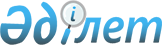 2023-2025 жылдарға арналған Шал ақын ауданы Аютас ауылдық округінің бюджетін бекіту туралыСолтүстік Қазақстан облысы Шал ақын ауданы мәслихатының 2022 жылғы 30 желтоқсандағы № 28/8 шешімі.
      Ескерту. 01.01.2023 бастап қолданысқа енгізіледі - осы шешімнің 5-тармағымен.
      Қазақстан Республикасының Бюджет кодексінің 9-1, 75-баптарына, Қазақстан Республикасының "Қазақстан Республикасындағы жергілікті мемлекеттік басқару және өзін-өзі басқару туралы" Заңының 6-бабына сәйкес Солтүстік Қазақстан облысы Шал ақын ауданының мәслихаты ШЕШТІ:
      1. 2023-2025 жылдарға арналған Шал ақын ауданы Аютас ауылдық округінің бюджеті тиісінше 1, 2, 3-қосымшаларға сәйкес, соның ішінде 2023 жылға келесі көлемдерде бекітілсін:
      1) кірістер – 594 979 мың теңге:
      салықтық түсімдер – 8 503 мың теңге;
      салықтық емес түсімдер – 0 мың теңге;
      негізгі капиталды сатудан түсетін түсімдер – 0 мың теңге;
      трансферттер түсімі – 586 476 мың теңге;
      2) шығындар – 596 960,7 мың теңге;
      3) таза бюджеттік кредиттеу – 0 мың теңге: 
      бюджеттік кредиттер – 0 мың теңге;
      бюджеттік кредиттерді өтеу – 0 мың теңге;
      4) қаржы активтерімен операциялар бойынша сальдо – 0 мың теңге:
      қаржы активтерін сатып алу – 0 мың теңге;
      мемлекеттің қаржы активтерін сатудан түсетін түсімдер – 0 мың теңге;
      5) бюджет тапшылығы (профициті) – -1 981,7 мың теңге;
      6) бюджет тапшылығын қаржыландыру (профицитін пайдалану) – 1 981,7 мың теңге:
      қарыздар түсімі – 0 мың теңге;
      қарыздарды өтеу – 0 мың теңге;
      бюджет қаражатының пайдаланылатын қалдықтары – 1 981,7 мың теңге.
      Ескерту. 1-тармақ жаңа редакцияда - Солтүстік Қазақстан облысы Шал ақын ауданы мәслихатының 08.11.2023 № 9/6 (01.01.2023 бастап қолданысқа енгізіледі) шешімімен.


      2. 2023 жылға арналған Аютас ауылдық округінің бюджетінің кірістері Қазақстан Республикасының Бюджеттік кодексінің 52-1-бабына сәйкес, келесі салықтық түсімдер есебінен қалыптастырылатыны белгіленсін: 
      1) Аютас ауылдық округінің аумағындағы осы салықты салу объектілері бойынша жеке тұлғалардың мүлкіне салынатын салықтан;
      2) Аютас ауылдық округінің аумағындағы жер учаскелері бойынша жеке және заңды тұлғалардан алынатын, елдi мекендер жерлерiне салынатын жер салығынан;
      3) мыналардан:
      тұрғылықты жері Аютас ауылдық округінің аумағындағы жеке тұлғалардан;
      өздерінің құрылтай құжаттарында көрсетілетін тұрған жері Аютас ауылдық округінің аумағында орналасқан заңды тұлғалардан алынатын көлік құралдары салығынан.
      3. 2023 жылға арналған Аютас ауылдық округінің бюджетіне аудандық бюджеттен берілетін бюджеттік субвенция 200 743 мың теңге сомасында белгіленсін.
      4. 2023 жылға арналған Аютас ауылдық округінің бюджетіне республикалық, облыстық және аудандық бюджеттен нысаналы трансферттер түсімі ескерілсін.
      Аталған нысаналы трансферттерді бөлу "2023-2025 жылдарға арналған Шал ақын ауданының Аютас ауылдық округінің бюджетін бекіту туралы" Шал ақын ауданы мәслихатының шешімін іске асыру туралы" Солтүстік Қазақстан облысы Шал ақын ауданы Аютас ауылдық округі әкімінің шешімімен айқындалады.
      5. Осы шешім 2023 жылғы 1 қаңтардан бастап қолданысқа енгізіледі. 2023 жылға арналған Шал ақын ауданы Аютас ауылдық округінің бюджеті
      Ескерту. 1-қосымша жаңа редакцияда - Солтүстік Қазақстан облысы Шал ақын ауданы мәслихатының 08.11.2023 № 9/6 (01.01.2023 бастап қолданысқа енгізіледі) ; 07.12.2023 № 11/2 (01.01.2023 бастап қолданысқа енгізіледі) шешімдерімен. 2024 жылға арналған Шал ақын ауданы Аютас ауылдық округінің бюджеті 2025 жылға арналған Шал ақын ауданы Аютас ауылдық округінің бюджеті
					© 2012. Қазақстан Республикасы Әділет министрлігінің «Қазақстан Республикасының Заңнама және құқықтық ақпарат институты» ШЖҚ РМК
				
      Солтүстік Қазақстан облысы Шал ақын ауданымәслихатының хатшысы 

Ө. Әмрин
Солтүстік Қазақстан облысыШал ақын ауданы мәслихатының2022 жылғы 30 желтоқсандағы№ 28/8 шешіміне1-қосымша
Санаты
Сыныбы
Сыныбы
Кіші сыныбы
Атауы
Сомасы, мың теңге
1
2
2
3
4
5
1) Кірістер:
594 979
1
Салықтық түсімдер
8 503
01
01
Табыс салығы
749
2
Жеке табыс салығы
749
04
04
Меншiкке салынатын салықтар
7 754
1
Мүлiкке салынатын салықтар
240
3
Жер салығы
174
4
Көлiк құралдарына салынатын салық
7 340
4
Трансферттердің түсімдері
586 476
02
02
Мемлекеттiк басқарудың жоғары тұрған органдарынан түсетiн трансферттер
586 476
3
Аудандардың (облыстық маңызы бар қаланың) бюджетінен трансферттер
586 476
Функционалдық топ
Функционалдық топ
Функционалдық топ
Функционалдық топ
Атауы
Сомасы, мың теңге
Кіші функция
Кіші функция
Кіші функция
Атауы
Сомасы, мың теңге
Бюджеттік бағдарламалардың әкімшісі
Бюджеттік бағдарламалардың әкімшісі
Атауы
Сомасы, мың теңге
Бағдарлама
Атауы
Сомасы, мың теңге
2) Шығындар:
596 960,7
01
Жалпы сипаттағы мемлекеттiк қызметтер
29 628
1
Мемлекеттiк басқарудың жалпы функцияларын орындайтын өкiлдi, атқарушы және басқа органдар
29 628
124
Аудандық маңызы бар қала, ауыл, кент, ауылдық округ әкімінің аппараты
29 628
001
Аудандық маңызы бар қала, ауыл, кент, ауылдық округ әкімінің қызметін қамтамасыз ету жөніндегі қызметтер
29 312
022
Капитальные расходы государственного органа
316
07
Тұрғын үй-коммуналдық шаруашылық
19 739
3
Елді-мекендерді көркейту
19 739
124
Аудандық маңызы бар қала, ауыл, кент, ауылдық округ әкімінің аппараты
19 739
008
Елді мекендерге көшелерді жарықтандыру
5 966
009
Елді мекендердің санитариясын қамтамасыз ету
598
011
Елді мекендерді абаттандыру және көгалдандыру
12 500
014
Елді мекендерді сумен жабдықтауды ұйымдастыру
675
12
Көлiк және коммуникация
543 812
1
Автомобиль көлiгi
543 812
124
Аудандық маңызы бар қала, ауыл, кент, ауылдық округ әкімінің аппараты
543 812
013
Аудандық маңызы бар қалаларда, ауылдарда, кенттерде, ауылдық округтерде автомобиль жолдарының жұмыс істеуін қамтамасыз ету
1 830
057
"Ауыл-ел бесігі" жобасы шеңберінде ауылдық елді мекендерде әлеуметтік және инженерлік инфрақұрылым бойынша іс-шараларды іске асыру
541 982
13
Басқалар
1 800
9
Басқалар
1 800
124
Аудандық маңызы бар қала, ауыл, кент, ауылдық округ әкімінің аппараты
1 800
040
Өңірлерді дамытудың 2025 жылға дейінгі мемлекеттік бағдарламасы шеңберінде өңірлерді экономикалық дамытуға жәрдемдесу бойынша шараларды іске асыруда елді мекендерді жайластыру мәселелерін шешу үшін іс-шараларды іске асыру
1 800
15
Трансферттер
13,7
1
Трансферттер
13,7
124
Аудандық маңызы бар қала, ауыл, кент, ауылдық округ әкімінің аппараты
13,7
 048
Пайдаланылаған (толық пайдаланылмаған) нысаналы трансферттерді қайтару
13,7
3) Таза бюджеттік кредиттеу
0
Бюджеттік кредиттер
0
Бюджеттік кредиттерді өтеу
0
4) Қаржы активтерімен операциялар бойынша сальдо
0
Қаржы активтерін сатып алу
0
Мемлекеттің қаржы активтерін сатудан түсетін түсімдер
0
5) Бюджет тапшылығы (профициті)
-1 981,7
6) Бюджет тапшылығын қаржыландыру (профицитін пайдалану)
1 981,7
Қарыздар түсімдері
0
Қарыздарды өтеу
0
Санаты
Сыныбы
Сыныбы
Кіші сыныбы
Атауы
Сомасы, мың теңге
1
2
2
3
4
5
8
Бюджет қаражатының пайдаланылатын қалдықтары
1 981,7
01
01
Бюджет қаражаты қалдықтары
1 981,7
1 
Бюджет қаражатының бос қалдықтары
1 981,7Солтүстік Қазақстан облысыШал ақын ауданы мәслихатының2022 жылғы 30 желтоқсандағы№ 28/8 шешіміне2-қосымша
Санаты
Сыныбы
Сыныбы
Кіші сыныбы
Атауы
Сомасы, мың теңге
1
2
2
3
4
5
1) Кірістер:
229 063
1
Салықтық түсімдер
7 754
04
04
Меншiкке салынатын салықтар
7 754
1
Мүлiкке салынатын салықтар
240
3
Жер салығы
174
4
Көлiк құралдарына салынатын салық
7 340
4
Трансферттердің түсімдері
221 309
02
02
Мемлекеттiк басқарудың жоғары тұрған органдарынан түсетiн трансферттер
221 309
3
Аудандардың (облыстық маңызы бар қаланың) бюджетінен трансферттер
221 309
Функционалдық топ
Функционалдық топ
Функционалдық топ
Функционалдық топ
Атауы
Сомасы, мың теңге
Кіші функция
Кіші функция
Кіші функция
Атауы
Сомасы, мың теңге
Бюджеттік бағдарламалардың әкімшісі
Бюджеттік бағдарламалардың әкімшісі
Атауы
Сомасы, мың теңге
Бағдарлама
Атауы
Сомасы, мың теңге
2) Шығындар:
229 063
01
Жалпы сипаттағы мемлекеттiк қызметтер
28 138
1
Мемлекеттiк басқарудың жалпы функцияларын орындайтын өкiлдi, атқарушы және басқа органдар
28 138
124
Аудандық маңызы бар қала, ауыл, кент, ауылдық округ әкімінің аппараты
28 138
001
Аудандық маңызы бар қала, ауыл, кент, ауылдық округ әкімінің қызметін қамтамасыз ету жөніндегі қызметтер
28 138
07
Тұрғын үй-коммуналдық шаруашылық
3 466
3
Елді-мекендерді көркейту
3 466
124
Аудандық маңызы бар қала, ауыл, кент, ауылдық округ әкімінің аппараты
3 466
008
Елді мекендерге көшелерді жарықтандыру
3 466
12
Көлiк және коммуникация
195 459
1
Автомобиль көлiгi
195 459
124
Аудандық маңызы бар қала, ауыл, кент, ауылдық округ әкімінің аппараты
195 459
013
Аудандық маңызы бар қалаларда, ауылдарда, кенттерде, ауылдық округтерде автомобиль жолдарының жұмыс істеуін қамтамасыз ету
1 000
057
"Ауыл-ел бесігі" жобасы шеңберінде ауылдық елді мекендерде әлеуметтік және инженерлік инфрақұрылым бойынша іс-шараларды іске асыру
194 459
13
Басқалар
2 000
9
Басқалар
2 000
124
Аудандық маңызы бар қала, ауыл, кент, ауылдық округ әкімінің аппараты
2 000
040
Өңірлерді дамытудың 2025 жылға дейінгі мемлекеттік бағдарламасы шеңберінде өңірлерді экономикалық дамытуға жәрдемдесу бойынша шараларды іске асыруда елді мекендерді жайластыру мәселелерін шешу үшін іс-шараларды іске асыру
2 000
3) Таза бюджеттік кредиттеу
0
Бюджеттік кредиттер
0
Бюджеттік кредиттерді өтеу
0
4) Қаржы активтерімен операциялар бойынша сальдо
0
Қаржы активтерін сатып алу
0
Мемлекеттің қаржы активтерін сатудан түсетін түсімдер
0
5) Бюджет тапшылығы (профициті)
0
6) Бюджет тапшылығын қаржыландыру (профицитін пайдалану)
0
Қарыздар түсімдері
0
Қарыздарды өтеу
0
Санаты
Сыныбы
Сыныбы
Кіші сыныбы
Атауы
Сомасы, мың теңге
1
2
2
3
4
5
8
Бюджет қаражатының пайдаланылатын қалдықтары
0
01
01
Бюджет қаражаты қалдықтары
0
1 
Бюджет қаражатының бос қалдықтары
0Солтүстік Қазақстан облысыШал ақын ауданы мәслихатының2022 жылғы 30 желтоқсандағы№ 28/8 шешіміне3-қосымша
Санаты
Сыныбы
Сыныбы
Кіші сыныбы
Атауы
Сомасы, мың теңге
1
2
2
3
4
5
1) Кірістер:
229 063
1
Салықтық түсімдер
7 754
04
04
Меншiкке салынатын салықтар
7 754
1
Мүлiкке салынатын салықтар
240
3
Жер салығы
174
4
Көлiк құралдарына салынатын салық
7 340
4
Трансферттердің түсімдері
221 309
02
02
Мемлекеттiк басқарудың жоғары тұрған органдарынан түсетiн трансферттер
221 309
3
Аудандардың (облыстық маңызы бар қаланың) бюджетінен трансферттер
221 309
Функционалдық топ
Функционалдық топ
Функционалдық топ
Функционалдық топ
Атауы
Сомасы, мың теңге
Кіші функция
Кіші функция
Кіші функция
Атауы
Сомасы, мың теңге
Бюджеттік бағдарламалардың әкімшісі
Бюджеттік бағдарламалардың әкімшісі
Атауы
Сомасы, мың теңге
Бағдарлама
Атауы
Сомасы, мың теңге
2) Шығындар:
229 063
01
Жалпы сипаттағы мемлекеттiк қызметтер
28 138
1
Мемлекеттiк басқарудың жалпы функцияларын орындайтын өкiлдi, атқарушы және басқа органдар
28 138
124
Аудандық маңызы бар қала, ауыл, кент, ауылдық округ әкімінің аппараты
28 138
001
Аудандық маңызы бар қала, ауыл, кент, ауылдық округ әкімінің қызметін қамтамасыз ету жөніндегі қызметтер
28 138
07
Тұрғын үй-коммуналдық шаруашылық
3 466
3
Елді-мекендерді көркейту
3 466
124
Аудандық маңызы бар қала, ауыл, кент, ауылдық округ әкімінің аппараты
3 466
008
Елді мекендерге көшелерді жарықтандыру
3 466
12
Көлiк және коммуникация
195 459
1
Автомобиль көлiгi
195 459
124
Аудандық маңызы бар қала, ауыл, кент, ауылдық округ әкімінің аппараты
195 459
013
Аудандық маңызы бар қалаларда, ауылдарда, кенттерде, ауылдық округтерде автомобиль жолдарының жұмыс істеуін қамтамасыз ету
1 000
057
"Ауыл-ел бесігі" жобасы шеңберінде ауылдық елді мекендерде әлеуметтік және инженерлік инфрақұрылым бойынша іс-шараларды іске асыру
194 459
13
Басқалар
2 000
9
Басқалар
2 000
124
Аудандық маңызы бар қала, ауыл, кент, ауылдық округ әкімінің аппараты
2 000
040
Өңірлерді дамытудың 2025 жылға дейінгі мемлекеттік бағдарламасы шеңберінде өңірлерді экономикалық дамытуға жәрдемдесу бойынша шараларды іске асыруда елді мекендерді жайластыру мәселелерін шешу үшін іс-шараларды іске асыру
2 000
3) Таза бюджеттік кредиттеу
0
Бюджеттік кредиттер
0
Бюджеттік кредиттерді өтеу
0
4) Қаржы активтерімен операциялар бойынша сальдо
0
Қаржы активтерін сатып алу
0
Мемлекеттің қаржы активтерін сатудан түсетін түсімдер
0
5) Бюджет тапшылығы (профициті)
0
6) Бюджет тапшылығын қаржыландыру (профицитін пайдалану)
0
Қарыздар түсімдері
0
Қарыздарды өтеу
0
Санаты
Сыныбы
Сыныбы
Кіші сыныбы
Атауы
Сомасы, мың теңге
1
2
2
3
4
5
8
Бюджет қаражатының пайдаланылатын қалдықтары
0
01
01
Бюджет қаражаты қалдықтары
0
1 
Бюджет қаражатының бос қалдықтары
0